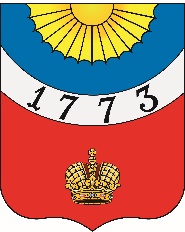 ИТОГИСОЦИАЛЬНО-ЭКОНОМИЧЕСКОГО РАЗВИТИЯ МУНИЦИПАЛЬНОГО ОБРАЗОВАНИЯ ТИХВИНСКИЙ МУНИЦИПАЛЬНЫЙ РАЙОН ЛЕНИНГРАДСКОЙ ОБЛАСТИ ЗА 2019 ГОДИтогисоциально-экономического развитияТихвинского района за 2019(доклад главы администрации 11.03.2020 г.)Уважаемые участники собрания!В своем выступлении я остановлюсь на основных показателях развития экономики, исполнении бюджета, результатах работы администрации за прошедший год. Показатели, которые приводятся в докладе, основаны на данных государственной статистики только по крупным и средним организациям района, поэтому отражают состояние именно этого сектора экономики. 1.1. Объем отгруженной продукции предприятиями района в сопоставимых ценах увеличился за год на 13,9% и достиг 105 миллиардов рублей.За последние пять лет отмечаются стабильно высокие темпы роста этого показателя. Диаграмма 1. Динамика объема отгрузки продукции организаций, млн. руб.Решающий вклад в увеличение объемов производства вносят предприятия промышленности, их доля в общем объеме за последние 5 лет выросла до 82%, при этом около 90% промышленной продукции производится предприятиями холдинга «Объединенная вагонная компания»: Тихвинским вагоностроительным заводом, заводами ТихвинХимМаш, Титран-Экспресс, ТихвинСпецМаш, Тимкен ОВК. Объем производства продукции этой группы предприятий в прошлом году вырос на 10,6%.За год заводами ОВК в Тихвине произведено около 21 тыс. вагонов различной модификации, а в конце ноября 2019 года выпущен 100 000 вагон со дня запуска Тихвинского вагоностроительного завода.Сегодня вагоностроительный завод является крупнейшим налогоплательщиком региона и ведет активную социально-ответственную политику, в том числе оказывая городу поддержку в реализации проектов по улучшению городской среды.Большинству других предприятий промышленности, в большей или меньшей степени, удалось лишь сохранить объемы производства на уровне 2018 года.Хозяйственную деятельность в сфере агропромышленного комплекса осуществляли 4 сельскохозяйственных предприятия, 3 рыбоводных хозяйства, 14 крестьянских (фермерских) хозяйств, более 5,5 тысяч личных подсобных хозяйств населения. Основное направление деятельности предприятий – молочно-мясное животноводство, а крестьянских (фермерских) хозяйств – молочное животноводство, птицеводство, картофелеводство, ягодные культуры, пчеловодство.95% производимого в районе товарного молока поставляют два сельскохозяйственные предприятия - «Культура-Агро» и ЗАО «СП Андреевское», сохранившие квалифицированные кадры и развивающие производственную инфраструктуру.Предприятия АПК активно участвовали в государственной программе «Развитие сельского хозяйства Ленинградской области». Объем полученных бюджетных субсидий из федерального и областного бюджетов составил 170 млн. рублей.За счет этих средств в ЗАО «Андреевское» построена дорога к животноводческому комплексу в деревне Мелегежская Горка, три предприятия провели работы по мелиорации земель на общей площади 670 га, еще трем хозяйствам оказана поддержка в области животноводства. В рамках исполняемых государственных полномочий по поддержке сельскохозяйственного производства получателями субсидий стали 48 человек на общую сумму 800 тыс. руб., в том числе 3 фермерских хозяйства, 45 владельцев личных подсобных хозяйств.По муниципальной программе из местного бюджета предоставлены субсидии: «Культуре-Агро», «Андреевскому» - на стимулирование производства сельскохозяйственной продукции; рыбоводному предприятию ООО «Лапландия» - на стимулирование инвестиционной активности, фермерскому хозяйству Власова Ю.В. на приобретение посадочного материала на общую сумму 5,2 миллиона рублей.Муниципальным фондом поддержки сельского развития Тихвинского района в течение года выдано 33 займа на общую сумму 2,3 млн. рублей. Администрации Борского, Ганьковского, Цвылевского и Шугозерского сельских поселений активно участвовали в мероприятиях областной программы «Устойчивое развитие сельских территорий». В этих   поселениях выполнен капитальный ремонт домов культуры с общим объемом финансирования 16,5 млн. рублей.Одной из приоритетных задач остается вовлечение в оборот земель сельхозназначения. В 2019 году предоставлено 11,3 га трем хозяйствам: на территории Тихвинского городского поселения и Коськовского сельского поселения, а также 1273 га - в аренду ЗАО СП «Андреевское». За счет средств областного бюджета проведено формирование участков из состава земель сельхозназначения общей площадью 1918 гектаров для дальнейшего предоставления в аренду.1.2. Общий объем инвестиций в основной капитал крупных и средних предприятий района составил 6,7 миллиарда рублей. Эта величина выше уровня обычной текущей инвестиционной активности предприятий.В районе разработана и реализуется дорожная карта внедрения областного стандарта деятельности органов исполнительной власти по обеспечению благоприятного инвестиционного климата на территории муниципального образования. В МФЦ успешно работает бизнес-офис «Тихвинский», в котором предпринимателям предоставляется особый перечень из 350 услуг, в том числе услуги Федеральной Корпорации по развитию малого и среднего предпринимательства, Уполномоченного по защите прав предпринимателей. В течение года работниками бизнес-офиса проведено около 5000 консультаций, в т.ч. 2600 – индивидуальным предпринимателям, юридическим лицам и гражданам, планирующим начать предпринимательскую деятельность.1.3. Основные показатели деятельности малого бизнеса оставались на уровне предыдущих лет. Количество действующих малых предприятий и число индивидуальных предпринимателей в районе по данным статистики сохранилось и составляет около двух тысяч. В рамках районной и областной программ по поддержке малого бизнеса профинансированы мероприятия на сумму 1,3 млн. руб., из них 600 тысяч из местного бюджета, в том числе: -  субсидии для организации и развития бизнеса; - оказание консультационной и организационно-методической поддержки гражданам, желающим открыть свой бизнес.В Учебно-деловом центре прошли обучение по курсу «Успешный предприниматель» 81 человек, 21 из них зарегистрировали свой бизнес. С 2018 года Центр реализует проект «Найди себя», нацеленный на профессиональную ориентацию школьников. В 2019 году в нем приняли участие более 70 подростков, в том числе ученики сельских школ.Представители малого бизнеса района традиционно участвовали и в региональных конкурсах. По результатам конкурса «Лучший в малом и среднем бизнесе» третьи места присуждены:- в номинации «Лучшее предприятие в сфере комфортной городской среды» - ООО «Компания «ОПЕНСПОРТ»; - в номинации «Лучший стартап в сфере производства сувениров среди предпринимателей Ленинградской области» - индивидуальному предпринимателю Наталье Пуль.  - по итогам конкурса «Лучшие в туризме Ленинградской области» в номинации «Лучший объект питания для индивидуальных туристов» победителем признан ресторан «Подворье».На уровне 2018 года отработали организации торговли и потребительского рынка. За год в этой сфере начали работу 6 новых объектов (1 магазин и 5 заведений общественного питания).1.4. Демографическая ситуация. Численность постоянного населения района на начало 2020 г. уменьшилась на 106 человек и составила 69 461человек.При этом, на 6% уменьшилось число родившихся, число умерших увеличилось на 2%. Естественная убыль населения в районе за прошедший год по сравнению с 2018 г. увеличилась на 12% и составила 535 человек. Вместе с тем, положительное сальдо миграции увеличилось в три раза и составило 429 человек.  Таблица 1. Демографические показатели1.5. Ситуация на рынке труда Тихвинского района оставалась стабильной. Уровень зарегистрированной безработицы по району на начало года составил 0,63%, а число зарегистрированных безработных - 257 человек. Напряженность на рынке труда на конец года равнялась 0,3 человека на одну вакансию, всего в банке вакансий Тихвинского центра занятости было более тысячи двухсот рабочих мест. Диаграмма 2. Динамика рынка трудаСохранению стабильной ситуации на рынке труда способствовал комплекс мероприятий, проводимых службой занятости и ее социальными партнерами в рамках государственной программы «Содействие занятости населения Ленинградской области».Одно из значимых направлений программы - создание специализированных рабочих мест и содействие трудоустройству инвалидов.За прошлый год с помощью Центра занятости нашли работу 30 инвалидов, в том числе, 3 человека были трудоустроены на созданные для них рабочие места (в соответствии с их индивидуальными программами реабилитации и с возмещением работодателям затрат на оборудование рабочего места).По программе временного трудоустройства подростков от 14 до 18 лет в свободное от учебы время (летняя занятость) трудоустроено 112 детей.В 2019 году продолжилась работа по реализации проекта «Займись делом» с целью выведения «из тени» самозанятых граждан. 12 гражданам была предоставлена консультационная помощь по вопросам организации и регистрации собственного дела.Размер средней заработной платы за 2019 год составил 49014 рублей по крупным и средним предприятиям, и вырос на 7,1% к предыдущему году. Реальная заработная плата, рассчитанная с учетом индекса потребительских цен, увеличилась на 3,9%.Диаграмма 3. Динамика среднемесячной заработной платы, руб.По данным статистики по размеру средней заработной платы Тихвинский район находился на 9 месте среди муниципальных образований Ленинградской области, и ее уровень составил 91 процент от средней по области. Таблица 2. Основные показатели социально-экономического развития Тихвинского района за 2018 - 2019 годы2.1. Исполнение бюджета Тихвинского районаЗа год в бюджет Тихвинского района поступило 2 миллиарда 263 миллиона рублей, или 104% от плановых назначений.  Поступление сверх плана составило более 90 миллионов рублей, в основном, за счет увеличения поступления налога на доходы физических лиц и налога на совокупный доход.Собственных доходов поступило 858,7 миллиона рублей, что на 94 миллиона рублей (или 12%) больше поступлений 2018 года, безвозмездные поступления составили 1 миллиард 405 миллионов рублей.Основными источниками собственных доходов является налог на доходы физических лиц (551 миллион рублей, 64%) и налоги на совокупный доход (184 миллиона рублей, 21%). Диаграмма 4. Структура доходов бюджета Тихвинского района в 2019 годуИсполнение расходной части бюджета района составило 2 миллиарда 150 миллионов рублей, или 95% годовых назначений, при этом, более 1,6 миллиарда рублей (75%) из этой суммы направлено на финансирование социальной сферы.В течение года из бюджета района предоставлены межбюджетные трансферты поселениям в размере 236,8 миллиона рублей. Средства были направлены:- на поддержку жилищно-коммунального хозяйства;- на обеспечение сбалансированности бюджетов поселений;- на повышение оплаты труда работников учреждений культуры;- на финансирование иных мероприятий, направленных на развитие общественной инфраструктуры.Диаграмма 5. Структура расходов бюджета Тихвинского района в 2019 году2.2. Исполнение бюджета Тихвинского городского поселенияВ бюджет городского поселения поступило 702,3 миллиона рублей.           Из них 348,1 миллиона рублей – это собственные доходы и 354,2 миллиона рублей - безвозмездные поступления. Основными источниками собственных доходов являются: налог на доходы физических лиц (229 миллионов рублей) и имущественные налоги (46,3 миллиона рублей).Диаграмма 6. Структура доходов бюджета Тихвинского городского поселения в 2019 годуИсполнение расходной части бюджета Тихвинского городского поселения составило 725,8 миллиона рублей, или 88% годового плана. В бюджете городского поселения наибольший удельный вес (72%) занимают расходы на жилищно-коммунальное хозяйство и дорожную деятельность.Не полное исполнение расходной части бюджета, в основном, объясняется сроками окончания работ по заключенным контрактам в 2020 году. Диаграмма 7. Структура расходов бюджета Тихвинского городского поселения в 2019 году	В рамках реализации федеральных и областных программ удалось привлечь более одного миллиарда четырехсот тысяч рублей на решение вопросов местного значения района и городского поселения.Тихвинский район принял участие в четырех федеральных и одиннадцати областных программах по которым было профинансировано более одного миллиарда двухсот миллионов рублей. Таблица 3Тихвинское городское поселение участвовало в одной федеральной и шести областных программах, в бюджет городского поселения привлечено более ста семидесяти миллионов рублей, основная часть из которых направлена на развитие городской среды, инженерной инфраструктуры, дорожного хозяйства.Таблица 4Одна из задач, решаемых в сфере финансов, - сокращение муниципального долга в районном и городском бюджетах. Муниципальный долг района сократился на 50% и составил 9,6 миллиона рублей, или 1,5% собственных доходов бюджета, без учета безвозмездных поступлений. Муниципальный долг городского поселения на 1 января 2020 года составил 29 миллионов рублей, в том числе 10,8 миллиона рублей – муниципальная гарантия по проекту «Северная инициатива». По сравнению с 2018 годом объем долга сократился на 38%.В целом, можно отметить стабильную работу городского хозяйства и коммунальных систем в течение года. При этом, почти по каждому из направлений остаются проблемы, над которыми следует продолжать работать в текущем году.3.1. ТеплоснабжениеГарантирующий поставщик тепла в городском поселении - АО «Газпромтеплоэнерго», которому в концессию до 2030 года передана муниципальная система теплоснабжения. Кроме строительства городской котельной, центрального теплового пункта в старой части города, строительства двух километров новых сетей и реконструкции 6,5 км сетей реализация инвестиционной программы с 2018 года практически остановлена.   Причина, обозначенная концессионером, - недостаточный объем инвестиций, предусмотренный концессионным соглашением. В настоящее время ведется работа в рамках протокольных решений Правительства области по урегулированию разногласий и поиску возможных решений. В сельских поселениях теплоснабжающей организацией является акционерное общество «УЖКХ». Подготовка к безаварийной работе в отопительный период проводилась в рамках программы «Обеспечение устойчивого функционирования и развития коммунальной и инженерной инфраструктуры и повышения энергоэффективности». На эти цели было направлено из областного и местных бюджетов более 19 млн. руб., выполнены работы в пяти сельских поселениях Тихвинского района: - по ремонту котельного оборудования в деревнях Еремина Гора и Бор;- по перекладке тепловых сетей в деревнях Мелегежская Горка, Горка, Пашозеро. За счет средств бюджета Тихвинского района произведена замена котла в котельной деревни Ганьково, на сумму 1,4 млн. руб.3.2. Водоснабжение и водоотведениеПолномочия в этой сфере с 2017 года переданы на уровень области, гарантирующий поставщик - ГУП «Леноблводоканал».В течение года не все заявленные планы работ выполнены как в городе, так и в сельских поселениях.До начала производства земляных работ администрацией заключается соглашение на восстановление элементов благоустройства и выдается ордер на проведение земляных работ. Такой порядок сохраняется на выполнение земляных работ всеми ресурсоснабжающими организациями.  3.3. Капитальный ремонт общедомового имущества многоквартирных домовВ краткосрочный план региональной программы по Тихвинскому району на 2019 год были включены строительно-монтажные работы по 83 многоквартирным домам, на общую сумму 243 млн. рублей.Из них:В 55 домах – ремонт сетей электроснабжения, в 6 – ремонт кровли и в 26 домах - ремонт 83 лифтов.  По состоянию на 1 февраля 2020 года: ремонт лифтов выполнен во всех домах в полном объеме, завершен ремонт кровель 4 домов, в 38 домах выполнен ремонт сетей электроснабжения. На остальных объектах работы продолжаются.В план 2020 года включено 26 домов на сумму 220 млн. руб., в том числе 19 домов - ремонт сетей электроснабжения, 4 - ремонт кровли, 2 – ремонт лифтового оборудования, 1 - ремонт систем ГВС, ХВС, водоотведения.Управляющие организации продолжали работу по косметическому ремонту подъездов в соответствии с утвержденными планами, в 2019 году выполнен ремонт в 152 подъездах. 3.4. Газификация жилищного фондаВ 2019 г. закончены работы по строительству газопровода к жилым домам по улице Московской. Построен распределительный газопровод к жилым домам по улицам Римского-Корсакова от дома №71 по Фишевскому переулку до границы проектирования инфраструктуры ИЖС (улицы Озёрной), а также распределительный газопровод в рамках реализации проекта по строительству инженерной структуры в ИЖС Стретилово. С учётом построенных в . газопроводов дополнительно появляется возможность подключения у 99 частных домов в старом городе и 13 в Стретилово.Разработана схема газоснабжения поселка Царицыно Озеро, которая является основным документом для начала проектирования и возможности строительства газораспределительных сетей.Продолжается работа по проектированию распределительных газопроводов к жилым домам по улицам Ленинградская, Советская, Плаунская и прилегающим к ним территориям индивидуального жилищного строительства в старой части города. Ведется работа по получению положительного заключения в «Леноблгосэкспертизе».Подготовлена и направлена заявка в Правительство Ленинградской области на выделение субсидий из областного бюджета на проектирование распределительных газопроводов в поселках Красава, Березовик, Царицыно Озеро. 3.5. Дорожная деятельностьРаботы проводились городе в соответствии с утвержденными на 2017 - 2021 годы планами по ремонту автомобильных дорог и комплексному ремонту дворовых территорий.В 2019 году на реализацию этих программ было направлено почти 144 млн. рублей, из них 10 млн. руб. – средства бюджета области, 133,8 млн. руб. – средства местного бюджета. Так же, как и в 2018 году, акцент был сделан на ремонте городских дворов, отремонтирована 21 дворовая территория. На эти цели израсходовано более 81,5 млн. рублей.В течение последних четырех лет благоустроена 101 дворовая территория из предусмотренных 122 в плане 2018 года.На ремонт городских дорог направлено 62,5 млн. рублей. Выполнены ремонты участков дорог протяженностью более . В 2018 - 2019 годах за счет средств дорожного фонда Ленинградской области выполнен капитальный ремонт транспортной развязки перекрестка улицы Машиностроителей и улицы Победы, общей стоимостью 108 млн. руб., из них почти 100 млн. руб. – средства областного бюджета.По результатам обследования подготовлена документация на ремонт автомобильного моста через Введенский ручей по ул. Советской. Стоимость ремонт работ составит 20 млн. рублей. Работы планируется провести в наступившем году. На ремонт автомобильных дорог района, в том числе в сельских поселениях направлено 15 млн. рублей, из них - 10 млн. руб.  из бюджета района, остальное средства - из бюджета Ленинградской области. Отремонтированы участки автомобильных дорог местного значения в Мелегежском, Ганьковском, Горском и Шугозерском сельских поселениях. 3.6. БлагоустройствоВ городе продолжилась работа по благоустройству общественных территорий. В рамках национального проекта «Формирование комфортной городской среды» выполнено благоустройство территории левого берега реки Тихвинки «Парк поколений» (2 очередь) на сумму более 42 млн. рублей.Большую помощь оказал Вагоностроительный завод, за счет его средств выполнены работы по приобретению и установке игрового канатного комплекса «Юпитер» в Парке поколений (стоимостью более 9 млн. рублей).Также, как и в 2018 году, в национальном проекте участвовал не только город, но и два сельских поселения - Борское и Шугозерское. В Бору выполнено благоустройство дворовой территории с установкой спортивных и детских площадок.В поселке Шугозеро - благоустройство территории, примыкающей к стадиону и благоустройство дворовой территории.Уличное освещение. В течение года проводились работы по установке дополнительных светильников уличного освещения согласно заявок жителей и старост, а также по результатам обследований территорий специалистами комитета ЖКХ.Дополнительно в городе установлено более 140 светильников, в том числе, в зоне отдыха у воды – 33 светильника, в парке на берегу прудов Таборы – 41светильник, заменено 530 неработающих светильников. В наступившем году планируется продолжение работ по улучшению качества уличного освещения в городе, и населенных пунктах Тихвинского городского поселения.3.7. Организация транспортного обслуживания Пассажирские перевозки по регулируемым тарифам по муниципальным маршрутам Тихвинского района выполняют  2 организации по заключённым муниципальным контрактам: ООО «Тихвин пассажир авто транс» и НП «Агентство «Вепсский лес». Перевозки осуществляются по 20 маршрутам в Тихвинском городском поселении и 27 - в районе. Общее количество автобусов, обслуживающих маршруты, – 63 единицы. По просьбе жителей введен новый маршрут Тихвин - Клинец.3.8. Обеспечение жильемЖилищная проблема остается острой для района. На учете в качестве нуждающихся состоит 345 семей, из них 26 многодетных.Благодаря участию в реализации различных государственных программ в 2019 году смогли улучшить жилищные условия 24 семьи, для этого из бюджетов различных уровней было выделено более 40 миллионов рублей.Улучшили жилищные условия 3 многодетные семьи, 11 молодых семей и 10 семей с использованием ипотечного кредита. В соответствии с областным законом №62-оз «О предоставлении отдельным категориям граждан единовременной денежной выплаты на проведение капитального ремонта индивидуальных жилых домов» проведен ремонт 4 жилых домов ветеранов ВОВ на сумму 1,2 миллиона рублей.За счет средств Федерального бюджета улучшила свои жилищные условия 1 семья, подвергшаяся воздействию радиации вследствие катастрофы на Чернобыльской АЭС.В соответствии с областным законом «О бесплатном предоставлении отдельным категориям граждан участков под ИЖС» продолжалось предоставление земельных участков многодетным семьям. На 01.01.2020 г. поставлены на учет 195 многодетных семей, за год этой категории предоставлено 30 земельных участков.Для ускорения решения этого вопроса надеемся на реализацию во 2 полугодии 2020 года положений №75-оз о выдаче земельных сертификатов на покупку земельных участков. Также для освоения новых массивов с целью предоставления земельных участков льготным категориям граждан администрация совершает действия для начала разработки новых проектов планировок (вносятся изменения в Генеральный план, правила землепользования и застройки).Ведутся работы по подготовке инженерной инфраструктуры на территориях, где предоставляются такие земельные участки. В прошедшем году выполнены строительные работы по объекту «ИЖС «Стретилово». Проектом предусмотрено газоснабжение, водоснабжение, хозбытовая канализация, транспортная инфраструктура с электроосвещением. К работам приступили в еще 2017 году. Общая стоимость работ в 2019 году составила 42 млн. рублей, из них 35 млн. рублей из областного бюджета. Ввод объекта в эксплуатацию должен состоятся в 2020 году. Получено заключение экспертизы на проект строительства инженерной инфраструктуры территории для индивидуального жилищного строительства между деревнями Заболотье и Фишева Гора, (дороги, водоснабжение, газоснабжение).Администрацией направлена заявка в область на выделение субсидии на реализацию этого проекта. Запланированные сроки строительства 2020 - 2023 гг. Помимо участков, предоставленных льготным категориям граждан, в 2019 году предоставлен 61 участок для индивидуального жилищного строительства.На функционирование и развитие социальной сферы из бюджетов Тихвинского района и городского поселения направлен 1 миллиард 776 миллионов рублей. Расходы на образование составили – 1 млрд. 400 млн. руб. или 78,9% от всех расходов на социальную сферу. На социальную защиту выделено 148 млн. руб., культуру – 135 млн. руб., физическую культуру и спорт – 45 млн. руб., молодежную политику – 46 млн. руб.Диаграмма 8. Структура расходов на социальную сферу, %4.1. Социальная защита населенияЗа районом начиная с 2018 года закреплены: - отдельные государственные полномочия в сфере опеки и попечительства; -  социальная поддержка детей-сирот и детей, оставшихся без попечения родителей;-  работа с социально ориентированными некоммерческими организациями; - отдельные вопросы местного значения, такие как назначение компенсации при оплате проезда школьников, оплата за детский сад и др., финансируемые из районного бюджета.Основной задачей органа опеки и попечительства является реализация государственной и региональной политики в сфере защиты прав детей-сирот и детей, оставшихся без попечения родителей на территории Тихвинского района. За год обучение прошли 30 граждан, изъявивших желание стать опекунами, приемными родителями, усыновителями. В целях защиты жилищных прав несовершеннолетних за счет средств областного бюджета приобретено 17 жилых помещений и   выполнен  ремонт 3-х жилых помещений для детей-сирот и детей, оставшихся без попечения родителей.75 семьям оказана материальная помощь из средств местного бюджета на сумму 730 тысяч рублей (компенсации оплаты проезда школьников, оплаты за детский сад). В рамках решения вопросов местного значения организованы районные мероприятия, приуроченные к Дню семьи, Дню пожилого человека, Дню инвалидов, Дню матери. Проведен смотр–конкурс «Ветеранское подворье», также организованы мероприятия для детей, находящихся в трудной жизненной ситуации, в том числе для детей, оставшихся без попечения родителей. Мероприятия направлены на укрепление института семьи, пропаганду здорового долголетия и здорового образа жизни.4.2. ОбразованиеВ Тихвинском районе действует 30 образовательных учреждений, в том числе: 18 школ, 7 детских садов, 5 учреждений дополнительного образования.В сфере образования трудится более тысячи педагогических работников.  Район находится в числе лучших в Ленинградской области по качеству образования и по результатам участия во Всероссийской олимпиаде школьников.В прошедшем году все выпускники 11 классов получили аттестаты, пятеро набрали наивысший балл по ЕГЭ (100). За особые успехи в учебе 25 выпускников награждены золотыми медалями. Составной частью системы общего и дополнительного образования является система летнего оздоровительного отдыха детей и подростков. Из областного и районного бюджета на летнюю оздоровительную компанию направлено более 25 млн. рублей.Различными организованными формами летнего оздоровительного отдыха было охвачено более 2800 детей. Работал 31 дневной лагерь на базе школ, учреждений культуры и спорта, с охватом более 900 детей и один круглосуточный загородный лагерь «Огонек», в котором в три смены отдохнуло более 970 детей. Говоря об образовании, нельзя не затронуть такую важную тему, как обучение детей с ограниченными возможностями здоровья.В районе 29 семей с такими детьми обеспечены комплектами компьютерной техники и активно используют её в образовательных целях. В 6 школах организована системная работа по дистанционному обучению детей-инвалидов.Дошкольным образованием на территории района охвачено около 93% детей. Вместе с тем, очередь детей в возрасте от года до трех лет в детские сады на 1 января 2020 года составила 80 человек. В 2019 году за счет внутренних резервов учреждений дополнительно создано 37 мест, в том числе 16 мест для детей этой возрастной группы.  Обеспечение доступности дошкольным образованием для детей этого возраста продолжает оставаться актуальной задачей и в 2020 году.На подготовку образовательных учреждений к новому учебному году и укрепление учебно-материальной базы израсходовано около 79 млн. рублей. В октябре 2019 года в рамках реализации областной программы «Современное образование Ленинградской области» заключен контракт на комплексный капитальный ремонт (реновацию) школы №5 на сумму 113 млн. рублей. Завершение   работ планируется к началу нового учебного года. На базе Шугозерской средней общеобразовательной школы открыт Центр образования цифрового и гуманитарного профилей «Точка роста», на подготовку которого направлено 1,9 млн. рублей. 4.3. Культура В сеть учреждений культуры района входит 12 учреждений, из них 8 в сельских поселениях.В них действуют 232 культурно-досуговых формирования, в том числе: 136 любительских объединений и 96 коллективов самодеятельного художественного творчества, в которых занимаются более 4,2 тысяч человек. В 2019 году в районе проведены все традиционные крупномасштабные культурные проекты: - XXVIII Российский конкурс юных талантов «Тихвинский Лель»;- Открытый конкурс имени Н.А. Римского-Корсакова;- цикл мероприятий, посвященных празднованию 175-летия со дня рождения Н.А. Римского-Корсакова:- XX Открытый фестиваль духовой и джазовой музыки «Сентябрь в Тихвине»;- областной праздник вепсской культуры «Вепсский родник» в поселке Шугозеро.В 2019 году учреждения культуры района стали победителями ежегодного областного конкурса профессионального мастерства «Звезда культуры». Успехов добились проекты «Молодежный коворкинг-центр-режим просвещения» библиотеки-социокультурного центра «Тэффи» и «Родная колыбель, где музыки моей рожденье…» Дома-музея Н.А. Римского-Корсакова.Участие детской школы искусств имени Н.А. Римского–Корсакова в национальном проекте «Культура» позволило приобрести музыкальные инструменты на сумму около 9 млн. рублей. 		Выполнен ремонт сцены фестивальной площадки на сумму 1,4 млн. рублей.4.4. Развитие физической культуры и спортаФизкультурно-спортивная работа в районе проводится на базе 3 муниципальных учреждений. Тихвинские спортсмены объединены в 24 общественные федерации по 30 видам спорта. Растет количество занимающихся физической культурой и спортом, сегодня к этой категории в районе относится более 22 300 человек. В прошлом году проведено 290 физкультурных и спортивных мероприятий различных уровней, в том числе 23 – областного и 3 - федерального. Активное участие в физкультурно-спортивном движении принимают общественные организации: федерации по видам спорта, спортивные клубы, советы ветеранов войны и труда, первичные организации ВОИ, а также промышленные предприятия, учреждения образования, школьные спортивные клубы. В рамках программы «Развитие физической культуры и спорта в Ленинградской области» проведен капитальный ремонт стадиона школы №5, это уже шестой по счету школьный стадион в городе, отремонтированный по этой программе. Комитетом по физкультуре и спорту Ленинградской области выделено оборудование для площадки ГТО и 2 комплекта хоккейных бортов с хоккейными воротами.С привлечением средств депутата областного законодательного собрания Надежды Леонидовны Беловой оборудована тренажерная площадка в 4 микрорайоне - установлены 12 уличных тренажеров.4.5. Молодёжная политикаНа организацию содержательного досуга молодежи, создание условий для самореализации несовершеннолетних, вовлечение их в добровольческую деятельность, внедрение здорового образа жизни в молодежную среду, гражданско-патриотическое воспитание молодежи была нацелена работа всех структур в сфере молодежной политики района таких как: «Молодёжно-спортивный центр», Молодёжный Совет, Центр развития волонтёрского движения, Детско-молодёжная общественная организация «Старт».В течение года было проведено 709 мероприятий, в которых, в общей сложности, приняло участие более 10 тысяч молодых людей.Общее количество подростков, посещающих подростковые клубы по месту жительства, составило более 200 человек.2019 год был объявлен Годом здорового образа жизни в Ленинградской области. Молодежь района активно участвовала в движении за ЗОЖ.Проект «#ЗОЖМолодежь», реализованный в рамках мероприятий, посвященных Дню города, стал победителем областного конкурса событийного туризма «Калейдоскоп путешествий» в номинации «Лучшее событие Года здорового образа жизни 2019».Проект «Земля Героев», посвящённый Году здорового образа жизни, стал призером регионального Медиаконкурса «Ленинградская область». В рамках программы летней занятости организовано 2 спортивно-оздоровительных лагеря с дневным пребыванием для 180 человек, лагерь с профильной сменой с охватом 25 человек и лагерь с дневным пребыванием для 39 детей из семей, находящихся в трудной жизненной ситуации. Временно трудоустроено в составе Губернаторского молодежного трудового отряда 40 подростков, находящихся в трудной жизненной ситуации.5.1. Большое внимание администрация района уделяет работе с населением в такой форме как поддержка работы инициативных комиссий города и общественных советов населенных пунктов Тихвинского городского поселения (ранее «старосты»).  В 2019 году их деятельностью охвачено 189 населенных пунктов – это более 99% от их общего количества в Тихвинском районе и 100% в городском поселении.  На реализацию мероприятий, позволяющих улучшить условия жизни граждан на территориях сельских населенных пунктов Тихвинского района, было выделено из областного бюджета почти 19 млн. руб. и более 1 млн. рублей из бюджетов сельских поселений, а также около 135 тыс. рублей из внебюджетных источников.В Тихвинском городском поселении эти суммы составили соответственно 5 миллионов из областного и 2 миллиона рублей из местного бюджетов.Приведу лишь отдельные примеры, выполненных работ за счет этих средств в Тихвинском городском поселении:- ремонт дорожного покрытия улиц Первомайская, Танкистов города Тихвина;- очистка водоотводящих канав и трубопроводов по улицам Шумилова и Труда;- расчистка пожарного водоема в переулке Лесном;- устройство подземного пожарного резервуара в деревне Паголда;- ремонт спортивной площадки в поселке Сарка.5.2. Совершенствование механизма предоставления государственных и муниципальных услугМФЦ сегодня предоставляет жителям района более 380 видов государственных, муниципальных и иных услуг, в т.ч. федеральных – более 70, региональных – более 200, муниципальных – 60, иных – более 40. Перечень услуг, предоставляемых в филиале, в том числе муниципальных, постоянно растет.В районе работает 6 удаленных рабочих мест МФЦ для жителей сельской местности - в Бору, Горке, Ганьково, Цвылёво, Шугозеро и Мелегежской Горке. За год в МФЦ Тихвинского района за получением различного вида услуг граждане обратились более 126 тысяч раз, количество принятых документов составило более 60 тысяч, количество выданных документов - более 35 тысяч. Наиболее востребованными у населения стали услуги Росреестра и Кадастровой палаты, социальной защиты и управления миграции. Для достижения показателей целевых моделей, установленных распоряжением Правительства Российской Федерации по упрощению процедур ведения бизнеса и повышению инвестиционной привлекательности субъектов Российской Федерации, в течении всего года вносились изменения в административные регламенты муниципальных услуг, сокращены сроки оказания муниципальных услуг. Уважаемые участники совещания!В заключение, говоря о наших планах на 2020 год, хочу отметить, что вместе мы должны сделать все возможное, чтобы закрепить те позитивные тенденции, которые появились в последние годы в экономическом и социальном развитии Тихвинского района, решении проблем городского хозяйства, чтобы успешнее решать нашу главную задачу - повышение уровня и качества жизни жителей Тихвинского района. Для этого мы планируем продолжить реализацию национальных и региональных проектов, участие в различных государственных программах. Среди конкретных направлений работы в 2020 году я бы выделил:Подготовка и проведение:- Дня голосования по поправкам в Конституцию (22 апреля);- празднования 9 мая;- празднования дня города и дня возвращения Тихвинской иконы (6 и 9 июля).- этнокультурного фестиваля (конец августа);- выборов Губернатора Ленинградской области (20 сентября);-  всероссийской переписи населения (с 01 по 31 октября);- традиционных событийных фестивалей и конкурсов, которые стали визитной карточкой города и района («Тихвинский Лель», джазовый фестиваль, оперный фестиваль и др.).2. В области городского и жилищно-коммунального хозяйства:- реализация «мусорной реформы»;- продолжение работ по ремонту автомобильных дорог в городе и районе, комплексному ремонту дворовых территорий. Соответствующие планы ремонта на 5 летний срок вывешены на официальном сайте;- участие в программах по повышению безопасности дорожного движения;- продолжение работы в рамках национального проекта «Комфортная среда» в городе и сельских поселениях, вошедших программу; - продолжение работ по газификации старой части города, поселков Тихвинского городского поселения и д. Бор.- решение проблем в реализации концессионного соглашения с АО «Газпром теплоэнерго»;- начало работ по строительству инфраструктуры для ИЖС «Фишева Гора»;-ремонт моста на ул. Советской;- продолжение работ по замене неисправных светильников и устройство дополнительного уличного освещения в населенных пунктах;- реализация программы переселения граждан, в т.ч. проектирование и строительство МКД в г. Тихвине и инфраструктуры для него;- продолжение проектирования нового кладбища;- укрепление материально-технической базы МБУ «Зеленый город».3. В социальной сфере:- обеспечение завершения работ по строительству физкультурно-оздоровительного комплекса в Тихвине; - выполнение капитального ремонта школы №5.- выполнение модернизации центральной детской библиотеки;- капитальный ремонт футбольного поля на стадионе «Кировец»;- участие в программах по проектированию и строительству (в том числе технико-экономическое обоснование строительства) школы и детского сада в Тихвине.4. В области экономики и финансов:- повышение эффективности использования бюджетных средств, сокращение муниципального долга, увеличение доходной базы бюджетов;- упрощения процедур и сокращения сроков оказания муниципальных услуг предпринимателям, поддержка предпринимательства.№РазделыСтраницыI. Основные показатели социально-экономического развития муниципального образования 3II.Исполнение бюджета Тихвинского района 10III.Жилищно-коммунальное хозяйство 15IV.Социальная сфера21V.Работа с населением, предоставление государственных и муниципальных услуг26I.ОСНОВНЫЕ ПОКАЗАТЕЛИ СОЦИАЛЬНО-ЭКОНОМИЧЕСКОГО РАЗВИТИЯМУНИЦИПАЛЬНОГО ОБРАЗОВАНИЯНаименование показателя2015 г.2016 г. 2017 г.2018 г.2019 г.Численность населения (на конец периода)7002469800699026956769461Родилось, чел.717703647594558Умерло, чел.12151162114410711093+ / -, чел.-465-459-497-477-535Миграция (прибыло)27492763340334283300Миграция (убыло)27162528280432892871+ / -, чел.33235599139429№Наименование показателя2018 год2019 год1.Объем отгруженных товаров, выполненных работ, услуг (в сопоставимых ценах % к предыдущему году)110,5113,92.Объем промышленной продукции (в сопоставимых ценах % к предыдущему году)106,1104,13.Инвестиции в основной капитал (млрд. руб.) 3,96,73.в % к предыдущему году51,6171,84.Номинальная среднемесячная заработная плата (руб.) 45756490144.в % к предыдущему году110,8107,15.Реальная заработная плата (в % к предыдущему году)106,6103,96.Уровень зарегистрированной безработицы на конец года (%)0,550,63II.ИСПОЛНЕНИЕ БЮДЖЕТА ТИХВИНСКОГО РАЙОНА№№ п/пНаименование программыОбъем финансирования (тыс. руб.)Федеральные программы1.Развитие образования 1 614,82.Социальная поддержка граждан1 057,03.Развитие культуры и туризма8 142,84.Экономическое развитие и инновационная экономика3 741,0Итого по федеральным программам14 555,6Областные программы1.Современное образование Ленинградской области991 763,92.Стимулирование экономической активности Ленинградской области1 027,63.Обеспечение устойчивого функционирования и развития коммунальной и инженерной инфраструктуры и повышение энергоэффективности в Ленинградской области56 513,44.Устойчивое общественное развитие в Ленинградской области2 856,05.Развитие автомобильных дорог Ленинградской области5 363,46.Развитие культуры и туризма в Ленинградской области1 192,87.Формирование городской среды и обеспечение качественным жильем граждан на территории Ленинградской области 1 376,18.Развитие сельского хозяйства в Ленинградской области3 434,29.Социальная поддержка отдельных категорий граждан в Ленинградской области71 782,610. Безопасность Ленинградской области3 260,611.Управление государственными финансами и государственным долгом Ленинградской области72 785,8Итого по областным программам 1 211 356,4ВСЕГО:1 225 912,0№№ п/пНаименование программыОбъем финансирования (тыс. руб.)Федеральные программы1.Обеспечение доступным и комфортным жильем и коммунальными услугами граждан РФ14 521,1Итого по федеральным программам14 521,1Областные программы1.Обеспечение устойчивого функционирования и развития коммунальной и инженерной инфраструктуры и повышение энергоэффективности в Ленинградской области9 804,42.Устойчивое общественное развитие в Ленинградской области7 176,13.Развитие автомобильных дорог Ленинградской области60 743,94.Развитие культуры и туризма в Ленинградской области16 010,95.Формирование городской среды и обеспечение качественным жильем граждан на территории Ленинградской области 69 653,16. Безопасность Ленинградской области24,6Итого по областным программам 163 413,0ВСЕГО:177 934,1III.ЖИЛИЩНО-КОММУНАЛЬНОЕ ХОЗЯЙСТВОIV.СОЦИАЛЬНАЯ СФЕРАV.РАБОТА С НАСЕЛЕНИЕМ, ПРЕДОСТАВЛЕНИЕ ГОСУДАРСТВЕННЫХ И МУНИЦИПАЛЬНЫХ УСЛУГ